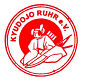 Einladung zum 4. Black Light Kagami BirakiVeranstalterKyudojo Ruhr e.V.Ort FBG SporthalleAppelhof 1a58239 SchwerteZeit Samstag, 25. Januar 2020Eintreffen ab 16:00 UhrBeginn 17:00 Uhr Teilnehmer Sichere Matoschützen mit gültigem Kyudopass ab 4. KyuAusrüstung Gemäß Wettkampfordnung (WO) des DKyuB e.V.Kosten 5€ pro Person zahlbar vor Ort (Pausenverpflegung inklusive)Anmeldung  Namentliche Anmeldung bis zum 18. Januar 2020 per E-Mail (kyudoruhr@gmail.com).Datenschutz Mit der Anmeldung stimmt der Teilnehmer der digitalen Speicherung und Verarbeitung seinerpersonenbezogenen Daten aus der Anmeldung für die Abwicklung der Veranstaltung zu.Bei der Veranstaltung aufgenommenes Bildmaterial kann auf die DKyuB / Kyudojo Ruhr e.V.Homepage gesetzt werden. Der Datenverarbeitung kann jederzeit mit Wirkung für die Zukunft widersprochen werden. 
